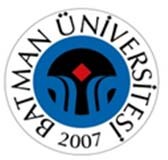 "Bilgiyi Enerjiye Dönüştüren Üniversite""Bilgiyi Enerjiye Dönüştüren Üniversite"HUKUK MÜŞAVİRLİĞİ GÖREV / YETKİ VE SORUMLULUKLARIHUKUK MÜŞAVİRİ GÖREV TANIMIHUKUK MÜŞAVİRLİĞİ GÖREV / YETKİ VE SORUMLULUKLARIHUKUK MÜŞAVİRİ GÖREV TANIMIDoküman No: GT-003-1"Bilgiyi Enerjiye Dönüştüren Üniversite""Bilgiyi Enerjiye Dönüştüren Üniversite"HUKUK MÜŞAVİRLİĞİ GÖREV / YETKİ VE SORUMLULUKLARIHUKUK MÜŞAVİRİ GÖREV TANIMIHUKUK MÜŞAVİRLİĞİ GÖREV / YETKİ VE SORUMLULUKLARIHUKUK MÜŞAVİRİ GÖREV TANIMIYayın Tarihi: 12.05.2022."Bilgiyi Enerjiye Dönüştüren Üniversite""Bilgiyi Enerjiye Dönüştüren Üniversite"HUKUK MÜŞAVİRLİĞİ GÖREV / YETKİ VE SORUMLULUKLARIHUKUK MÜŞAVİRİ GÖREV TANIMIHUKUK MÜŞAVİRLİĞİ GÖREV / YETKİ VE SORUMLULUKLARIHUKUK MÜŞAVİRİ GÖREV TANIMIRevizyon Tarihi:Revizyon Tarihi:"Bilgiyi Enerjiye Dönüştüren Üniversite""Bilgiyi Enerjiye Dönüştüren Üniversite"HUKUK MÜŞAVİRLİĞİ GÖREV / YETKİ VE SORUMLULUKLARIHUKUK MÜŞAVİRİ GÖREV TANIMIHUKUK MÜŞAVİRLİĞİ GÖREV / YETKİ VE SORUMLULUKLARIHUKUK MÜŞAVİRİ GÖREV TANIMIRevizyon No: 00"Bilgiyi Enerjiye Dönüştüren Üniversite""Bilgiyi Enerjiye Dönüştüren Üniversite"HUKUK MÜŞAVİRLİĞİ GÖREV / YETKİ VE SORUMLULUKLARIHUKUK MÜŞAVİRİ GÖREV TANIMIHUKUK MÜŞAVİRLİĞİ GÖREV / YETKİ VE SORUMLULUKLARIHUKUK MÜŞAVİRİ GÖREV TANIMISayfa No: 1/2GÖREV/İŞ TANIMI FORMUGÖREV/İŞ TANIMI FORMUGÖREV/İŞ TANIMI FORMUGÖREV/İŞ TANIMI FORMUGÖREV/İŞ TANIMI FORMUGÖREV/İŞ TANIMI FORMUKADRO VEYA POZİSYONUNKADRO VEYA POZİSYONUNKADRO VEYA POZİSYONUNKADRO VEYA POZİSYONUNKADRO VEYA POZİSYONUNKADRO VEYA POZİSYONUNBİRİMİ/ALT BİRİMİBİRİMİ/ALT BİRİMİHukuk MüşavirliğiHukuk MüşavirliğiHukuk MüşavirliğiHukuk MüşavirliğiSTATÜSÜSTATÜSÜ[ X ] MEMUR[ ] SÖZLEŞMELİ PERSONELUNVANIUNVANIHukuk MüşaviriHukuk MüşaviriHukuk MüşaviriHukuk MüşaviriGÖREVİGÖREVİHukuk MüşaviriHukuk MüşaviriHukuk MüşaviriHukuk MüşaviriSINIFISINIFIGenel İdare HizmetleriGenel İdare HizmetleriGenel İdare HizmetleriGenel İdare HizmetleriÜST YÖNETİCİSİÜST YÖNETİCİSİRektörRektörRektörRektörBAĞLI BULUNDUĞU YÖNETİCİ/YÖNETİCİLERİBAĞLI BULUNDUĞU YÖNETİCİ/YÖNETİCİLERİRektör Rektör Rektör Rektör ASTLARIASTLARIAvukat, Birim PersoneliAvukat, Birim PersoneliAvukat, Birim PersoneliAvukat, Birim PersoneliA. GÖREV/İŞLERE İLİŞKİN BİLGİLERA. GÖREV/İŞLERE İLİŞKİN BİLGİLERA. GÖREV/İŞLERE İLİŞKİN BİLGİLERA. GÖREV/İŞLERE İLİŞKİN BİLGİLERA. GÖREV/İŞLERE İLİŞKİN BİLGİLERA. GÖREV/İŞLERE İLİŞKİN BİLGİLER1)	GÖREV/İŞİN KISA TANIMI               Üniversitemizin ve bağlı birimlerinin genel düzenleyici idari işlemlerinin mevzuata, hukuka ve konunun gereklerine uygun olarak tesis edilmesini sağlamak, Üniversitemiz tasarruflarının hukukun üstünlüğü ve adalet ilkesi çerçevesinde yerine getirilmesine yardımcı olmak amacıyla hukuki hizmet vermektir.1)	GÖREV/İŞİN KISA TANIMI               Üniversitemizin ve bağlı birimlerinin genel düzenleyici idari işlemlerinin mevzuata, hukuka ve konunun gereklerine uygun olarak tesis edilmesini sağlamak, Üniversitemiz tasarruflarının hukukun üstünlüğü ve adalet ilkesi çerçevesinde yerine getirilmesine yardımcı olmak amacıyla hukuki hizmet vermektir.1)	GÖREV/İŞİN KISA TANIMI               Üniversitemizin ve bağlı birimlerinin genel düzenleyici idari işlemlerinin mevzuata, hukuka ve konunun gereklerine uygun olarak tesis edilmesini sağlamak, Üniversitemiz tasarruflarının hukukun üstünlüğü ve adalet ilkesi çerçevesinde yerine getirilmesine yardımcı olmak amacıyla hukuki hizmet vermektir.1)	GÖREV/İŞİN KISA TANIMI               Üniversitemizin ve bağlı birimlerinin genel düzenleyici idari işlemlerinin mevzuata, hukuka ve konunun gereklerine uygun olarak tesis edilmesini sağlamak, Üniversitemiz tasarruflarının hukukun üstünlüğü ve adalet ilkesi çerçevesinde yerine getirilmesine yardımcı olmak amacıyla hukuki hizmet vermektir.1)	GÖREV/İŞİN KISA TANIMI               Üniversitemizin ve bağlı birimlerinin genel düzenleyici idari işlemlerinin mevzuata, hukuka ve konunun gereklerine uygun olarak tesis edilmesini sağlamak, Üniversitemiz tasarruflarının hukukun üstünlüğü ve adalet ilkesi çerçevesinde yerine getirilmesine yardımcı olmak amacıyla hukuki hizmet vermektir.1)	GÖREV/İŞİN KISA TANIMI               Üniversitemizin ve bağlı birimlerinin genel düzenleyici idari işlemlerinin mevzuata, hukuka ve konunun gereklerine uygun olarak tesis edilmesini sağlamak, Üniversitemiz tasarruflarının hukukun üstünlüğü ve adalet ilkesi çerçevesinde yerine getirilmesine yardımcı olmak amacıyla hukuki hizmet vermektir.2)GÖREV/İŞ YETKİ VE SORUMLULUKLARGÖREV/İŞ YETKİ VE SORUMLULUKLARÜniversitenin tasarruflarının yürürlükteki kanunlara uygun olarak yürütülmesinde idareye yardımcı olmak.Üniversitemizin taraf olduğu her türlü dava ve icra takiplerinde adli ve idari mercilerde kurumu temsil etmek, kurumun haklarını korumak üzere yasal işlemleri yürütmek.Üniversitenin menfaatlerini koruyucu, anlaşmazlıkları önleyici hukuki tedbirler almak.Rektörlük Makamı ve Üniversitemizin diğer birimlerinin tereddüde düştüğü hususlarda hukuki görüş bildirmek.Üniversitemiz tarafından düzenlenen protokol, yönetmelik ve yönergeler hakkında talep edildiği takdirde görüş bildirmek.Üniversitemiz personeli ve öğrencileri hakkında yürütülen disiplin soruşturmaları ile Üniversitemiz personeli hakkında yürütülen ceza soruşturmaları kapsamında gerektiğinde hukuki danışmanlık yapmak.Yapılacak hukuki takipler ile diğer işleri görev ve yetki ayrımına göre, avukatlar ile işin gereği, niteliği ve önemi dikkate alınarak diğer personeller arasında dağıtılmasını sağlamak.Dava veya icra takibinin yürütülmesi ve sonuçlandırılmasına ilişkin görev dağıtımında gerekirse değişiklik yapmak, gerektiğinde hukuki takip yapmak.Gerekli görülen hallerde Komisyon çalışmalarına, toplantılara hukuki yardımda bulunmak üzere katılmak.Davayı yürüten avukatın yazılı görüşü üzerine, karar düzeltme ve yargılamanın yenilenmesi yoluna gidilip gidilmemesi hakkında karar vermek, yetki limitine göre temyizden vazgeçme teklifini Makama sunmak.Dava ve icra takiplerinin açılması hususunu gerektiğinde Makam onayına sunmak.Mahkeme kararlarının, gereğinin yerine getirilmesi için ilgili birimlere gönderilmesini sağlamak.Kanun, Tüzük, Yönetmelik ve Genelgelerle verilen diğer mesleki görevleri yapmak.Hukuk Müşavirliği harcama yetkilisi iş ve işlemlerini yürütmek.Müşavirlik birimine bağlı personeller arasında görev dağılımını adil bir şekilde yapmak, çalışma standartlarını yükseltmek ve çalışanlar arasında koordinasyonu sağlamak.Hukuk Müşavirliğinin çalışmalarını düzenlemek, yönetmek ve denetlemek.Hukuk Müşavirliği çalışmalarıyla ilgili Rektöre bilgi vermek.Hukuk Müşaviri görevlerinden dolayı Rektöre karşı sorumludur.Üniversitenin tasarruflarının yürürlükteki kanunlara uygun olarak yürütülmesinde idareye yardımcı olmak.Üniversitemizin taraf olduğu her türlü dava ve icra takiplerinde adli ve idari mercilerde kurumu temsil etmek, kurumun haklarını korumak üzere yasal işlemleri yürütmek.Üniversitenin menfaatlerini koruyucu, anlaşmazlıkları önleyici hukuki tedbirler almak.Rektörlük Makamı ve Üniversitemizin diğer birimlerinin tereddüde düştüğü hususlarda hukuki görüş bildirmek.Üniversitemiz tarafından düzenlenen protokol, yönetmelik ve yönergeler hakkında talep edildiği takdirde görüş bildirmek.Üniversitemiz personeli ve öğrencileri hakkında yürütülen disiplin soruşturmaları ile Üniversitemiz personeli hakkında yürütülen ceza soruşturmaları kapsamında gerektiğinde hukuki danışmanlık yapmak.Yapılacak hukuki takipler ile diğer işleri görev ve yetki ayrımına göre, avukatlar ile işin gereği, niteliği ve önemi dikkate alınarak diğer personeller arasında dağıtılmasını sağlamak.Dava veya icra takibinin yürütülmesi ve sonuçlandırılmasına ilişkin görev dağıtımında gerekirse değişiklik yapmak, gerektiğinde hukuki takip yapmak.Gerekli görülen hallerde Komisyon çalışmalarına, toplantılara hukuki yardımda bulunmak üzere katılmak.Davayı yürüten avukatın yazılı görüşü üzerine, karar düzeltme ve yargılamanın yenilenmesi yoluna gidilip gidilmemesi hakkında karar vermek, yetki limitine göre temyizden vazgeçme teklifini Makama sunmak.Dava ve icra takiplerinin açılması hususunu gerektiğinde Makam onayına sunmak.Mahkeme kararlarının, gereğinin yerine getirilmesi için ilgili birimlere gönderilmesini sağlamak.Kanun, Tüzük, Yönetmelik ve Genelgelerle verilen diğer mesleki görevleri yapmak.Hukuk Müşavirliği harcama yetkilisi iş ve işlemlerini yürütmek.Müşavirlik birimine bağlı personeller arasında görev dağılımını adil bir şekilde yapmak, çalışma standartlarını yükseltmek ve çalışanlar arasında koordinasyonu sağlamak.Hukuk Müşavirliğinin çalışmalarını düzenlemek, yönetmek ve denetlemek.Hukuk Müşavirliği çalışmalarıyla ilgili Rektöre bilgi vermek.Hukuk Müşaviri görevlerinden dolayı Rektöre karşı sorumludur.Üniversitenin tasarruflarının yürürlükteki kanunlara uygun olarak yürütülmesinde idareye yardımcı olmak.Üniversitemizin taraf olduğu her türlü dava ve icra takiplerinde adli ve idari mercilerde kurumu temsil etmek, kurumun haklarını korumak üzere yasal işlemleri yürütmek.Üniversitenin menfaatlerini koruyucu, anlaşmazlıkları önleyici hukuki tedbirler almak.Rektörlük Makamı ve Üniversitemizin diğer birimlerinin tereddüde düştüğü hususlarda hukuki görüş bildirmek.Üniversitemiz tarafından düzenlenen protokol, yönetmelik ve yönergeler hakkında talep edildiği takdirde görüş bildirmek.Üniversitemiz personeli ve öğrencileri hakkında yürütülen disiplin soruşturmaları ile Üniversitemiz personeli hakkında yürütülen ceza soruşturmaları kapsamında gerektiğinde hukuki danışmanlık yapmak.Yapılacak hukuki takipler ile diğer işleri görev ve yetki ayrımına göre, avukatlar ile işin gereği, niteliği ve önemi dikkate alınarak diğer personeller arasında dağıtılmasını sağlamak.Dava veya icra takibinin yürütülmesi ve sonuçlandırılmasına ilişkin görev dağıtımında gerekirse değişiklik yapmak, gerektiğinde hukuki takip yapmak.Gerekli görülen hallerde Komisyon çalışmalarına, toplantılara hukuki yardımda bulunmak üzere katılmak.Davayı yürüten avukatın yazılı görüşü üzerine, karar düzeltme ve yargılamanın yenilenmesi yoluna gidilip gidilmemesi hakkında karar vermek, yetki limitine göre temyizden vazgeçme teklifini Makama sunmak.Dava ve icra takiplerinin açılması hususunu gerektiğinde Makam onayına sunmak.Mahkeme kararlarının, gereğinin yerine getirilmesi için ilgili birimlere gönderilmesini sağlamak.Kanun, Tüzük, Yönetmelik ve Genelgelerle verilen diğer mesleki görevleri yapmak.Hukuk Müşavirliği harcama yetkilisi iş ve işlemlerini yürütmek.Müşavirlik birimine bağlı personeller arasında görev dağılımını adil bir şekilde yapmak, çalışma standartlarını yükseltmek ve çalışanlar arasında koordinasyonu sağlamak.Hukuk Müşavirliğinin çalışmalarını düzenlemek, yönetmek ve denetlemek.Hukuk Müşavirliği çalışmalarıyla ilgili Rektöre bilgi vermek.Hukuk Müşaviri görevlerinden dolayı Rektöre karşı sorumludur.Üniversitenin tasarruflarının yürürlükteki kanunlara uygun olarak yürütülmesinde idareye yardımcı olmak.Üniversitemizin taraf olduğu her türlü dava ve icra takiplerinde adli ve idari mercilerde kurumu temsil etmek, kurumun haklarını korumak üzere yasal işlemleri yürütmek.Üniversitenin menfaatlerini koruyucu, anlaşmazlıkları önleyici hukuki tedbirler almak.Rektörlük Makamı ve Üniversitemizin diğer birimlerinin tereddüde düştüğü hususlarda hukuki görüş bildirmek.Üniversitemiz tarafından düzenlenen protokol, yönetmelik ve yönergeler hakkında talep edildiği takdirde görüş bildirmek.Üniversitemiz personeli ve öğrencileri hakkında yürütülen disiplin soruşturmaları ile Üniversitemiz personeli hakkında yürütülen ceza soruşturmaları kapsamında gerektiğinde hukuki danışmanlık yapmak.Yapılacak hukuki takipler ile diğer işleri görev ve yetki ayrımına göre, avukatlar ile işin gereği, niteliği ve önemi dikkate alınarak diğer personeller arasında dağıtılmasını sağlamak.Dava veya icra takibinin yürütülmesi ve sonuçlandırılmasına ilişkin görev dağıtımında gerekirse değişiklik yapmak, gerektiğinde hukuki takip yapmak.Gerekli görülen hallerde Komisyon çalışmalarına, toplantılara hukuki yardımda bulunmak üzere katılmak.Davayı yürüten avukatın yazılı görüşü üzerine, karar düzeltme ve yargılamanın yenilenmesi yoluna gidilip gidilmemesi hakkında karar vermek, yetki limitine göre temyizden vazgeçme teklifini Makama sunmak.Dava ve icra takiplerinin açılması hususunu gerektiğinde Makam onayına sunmak.Mahkeme kararlarının, gereğinin yerine getirilmesi için ilgili birimlere gönderilmesini sağlamak.Kanun, Tüzük, Yönetmelik ve Genelgelerle verilen diğer mesleki görevleri yapmak.Hukuk Müşavirliği harcama yetkilisi iş ve işlemlerini yürütmek.Müşavirlik birimine bağlı personeller arasında görev dağılımını adil bir şekilde yapmak, çalışma standartlarını yükseltmek ve çalışanlar arasında koordinasyonu sağlamak.Hukuk Müşavirliğinin çalışmalarını düzenlemek, yönetmek ve denetlemek.Hukuk Müşavirliği çalışmalarıyla ilgili Rektöre bilgi vermek.Hukuk Müşaviri görevlerinden dolayı Rektöre karşı sorumludur.Üniversitenin tasarruflarının yürürlükteki kanunlara uygun olarak yürütülmesinde idareye yardımcı olmak.Üniversitemizin taraf olduğu her türlü dava ve icra takiplerinde adli ve idari mercilerde kurumu temsil etmek, kurumun haklarını korumak üzere yasal işlemleri yürütmek.Üniversitenin menfaatlerini koruyucu, anlaşmazlıkları önleyici hukuki tedbirler almak.Rektörlük Makamı ve Üniversitemizin diğer birimlerinin tereddüde düştüğü hususlarda hukuki görüş bildirmek.Üniversitemiz tarafından düzenlenen protokol, yönetmelik ve yönergeler hakkında talep edildiği takdirde görüş bildirmek.Üniversitemiz personeli ve öğrencileri hakkında yürütülen disiplin soruşturmaları ile Üniversitemiz personeli hakkında yürütülen ceza soruşturmaları kapsamında gerektiğinde hukuki danışmanlık yapmak.Yapılacak hukuki takipler ile diğer işleri görev ve yetki ayrımına göre, avukatlar ile işin gereği, niteliği ve önemi dikkate alınarak diğer personeller arasında dağıtılmasını sağlamak.Dava veya icra takibinin yürütülmesi ve sonuçlandırılmasına ilişkin görev dağıtımında gerekirse değişiklik yapmak, gerektiğinde hukuki takip yapmak.Gerekli görülen hallerde Komisyon çalışmalarına, toplantılara hukuki yardımda bulunmak üzere katılmak.Davayı yürüten avukatın yazılı görüşü üzerine, karar düzeltme ve yargılamanın yenilenmesi yoluna gidilip gidilmemesi hakkında karar vermek, yetki limitine göre temyizden vazgeçme teklifini Makama sunmak.Dava ve icra takiplerinin açılması hususunu gerektiğinde Makam onayına sunmak.Mahkeme kararlarının, gereğinin yerine getirilmesi için ilgili birimlere gönderilmesini sağlamak.Kanun, Tüzük, Yönetmelik ve Genelgelerle verilen diğer mesleki görevleri yapmak.Hukuk Müşavirliği harcama yetkilisi iş ve işlemlerini yürütmek.Müşavirlik birimine bağlı personeller arasında görev dağılımını adil bir şekilde yapmak, çalışma standartlarını yükseltmek ve çalışanlar arasında koordinasyonu sağlamak.Hukuk Müşavirliğinin çalışmalarını düzenlemek, yönetmek ve denetlemek.Hukuk Müşavirliği çalışmalarıyla ilgili Rektöre bilgi vermek.Hukuk Müşaviri görevlerinden dolayı Rektöre karşı sorumludur.Üniversitenin tasarruflarının yürürlükteki kanunlara uygun olarak yürütülmesinde idareye yardımcı olmak.Üniversitemizin taraf olduğu her türlü dava ve icra takiplerinde adli ve idari mercilerde kurumu temsil etmek, kurumun haklarını korumak üzere yasal işlemleri yürütmek.Üniversitenin menfaatlerini koruyucu, anlaşmazlıkları önleyici hukuki tedbirler almak.Rektörlük Makamı ve Üniversitemizin diğer birimlerinin tereddüde düştüğü hususlarda hukuki görüş bildirmek.Üniversitemiz tarafından düzenlenen protokol, yönetmelik ve yönergeler hakkında talep edildiği takdirde görüş bildirmek.Üniversitemiz personeli ve öğrencileri hakkında yürütülen disiplin soruşturmaları ile Üniversitemiz personeli hakkında yürütülen ceza soruşturmaları kapsamında gerektiğinde hukuki danışmanlık yapmak.Yapılacak hukuki takipler ile diğer işleri görev ve yetki ayrımına göre, avukatlar ile işin gereği, niteliği ve önemi dikkate alınarak diğer personeller arasında dağıtılmasını sağlamak.Dava veya icra takibinin yürütülmesi ve sonuçlandırılmasına ilişkin görev dağıtımında gerekirse değişiklik yapmak, gerektiğinde hukuki takip yapmak.Gerekli görülen hallerde Komisyon çalışmalarına, toplantılara hukuki yardımda bulunmak üzere katılmak.Davayı yürüten avukatın yazılı görüşü üzerine, karar düzeltme ve yargılamanın yenilenmesi yoluna gidilip gidilmemesi hakkında karar vermek, yetki limitine göre temyizden vazgeçme teklifini Makama sunmak.Dava ve icra takiplerinin açılması hususunu gerektiğinde Makam onayına sunmak.Mahkeme kararlarının, gereğinin yerine getirilmesi için ilgili birimlere gönderilmesini sağlamak.Kanun, Tüzük, Yönetmelik ve Genelgelerle verilen diğer mesleki görevleri yapmak.Hukuk Müşavirliği harcama yetkilisi iş ve işlemlerini yürütmek.Müşavirlik birimine bağlı personeller arasında görev dağılımını adil bir şekilde yapmak, çalışma standartlarını yükseltmek ve çalışanlar arasında koordinasyonu sağlamak.Hukuk Müşavirliğinin çalışmalarını düzenlemek, yönetmek ve denetlemek.Hukuk Müşavirliği çalışmalarıyla ilgili Rektöre bilgi vermek.Hukuk Müşaviri görevlerinden dolayı Rektöre karşı sorumludur."Bilgiyi Enerjiye Dönüştüren Üniversite""Bilgiyi Enerjiye Dönüştüren Üniversite"HUKUK MÜŞAVİRLİĞİGÖREV / YETKİ VE SORUMLULUKLARIHUKUK MÜŞAVİRİ GÖREV TANIMIHUKUK MÜŞAVİRLİĞİGÖREV / YETKİ VE SORUMLULUKLARIHUKUK MÜŞAVİRİ GÖREV TANIMIDoküman No: GT-003-1"Bilgiyi Enerjiye Dönüştüren Üniversite""Bilgiyi Enerjiye Dönüştüren Üniversite"HUKUK MÜŞAVİRLİĞİGÖREV / YETKİ VE SORUMLULUKLARIHUKUK MÜŞAVİRİ GÖREV TANIMIHUKUK MÜŞAVİRLİĞİGÖREV / YETKİ VE SORUMLULUKLARIHUKUK MÜŞAVİRİ GÖREV TANIMIYayın Tarihi: 12.05.2022"Bilgiyi Enerjiye Dönüştüren Üniversite""Bilgiyi Enerjiye Dönüştüren Üniversite"HUKUK MÜŞAVİRLİĞİGÖREV / YETKİ VE SORUMLULUKLARIHUKUK MÜŞAVİRİ GÖREV TANIMIHUKUK MÜŞAVİRLİĞİGÖREV / YETKİ VE SORUMLULUKLARIHUKUK MÜŞAVİRİ GÖREV TANIMIRevizyon Tarihi:Revizyon Tarihi:"Bilgiyi Enerjiye Dönüştüren Üniversite""Bilgiyi Enerjiye Dönüştüren Üniversite"HUKUK MÜŞAVİRLİĞİGÖREV / YETKİ VE SORUMLULUKLARIHUKUK MÜŞAVİRİ GÖREV TANIMIHUKUK MÜŞAVİRLİĞİGÖREV / YETKİ VE SORUMLULUKLARIHUKUK MÜŞAVİRİ GÖREV TANIMIRevizyon No: 00"Bilgiyi Enerjiye Dönüştüren Üniversite""Bilgiyi Enerjiye Dönüştüren Üniversite"HUKUK MÜŞAVİRLİĞİGÖREV / YETKİ VE SORUMLULUKLARIHUKUK MÜŞAVİRİ GÖREV TANIMIHUKUK MÜŞAVİRLİĞİGÖREV / YETKİ VE SORUMLULUKLARIHUKUK MÜŞAVİRİ GÖREV TANIMISayfa No: 2/23) ÇALIŞMA KOŞULLARI3) ÇALIŞMA KOŞULLARI3) ÇALIŞMA KOŞULLARI3) ÇALIŞMA KOŞULLARI3) ÇALIŞMA KOŞULLARI3) ÇALIŞMA KOŞULLARI               a) Çalışma Ortamı               a) Çalışma Ortamı               a) Çalışma Ortamı               a) Çalışma OrtamıKapalı ve açık alan.Kapalı ve açık alan.               b) İş Riski               b) İş Riski               b) İş Riski               b) İş RiskiVar (Hukuki, Mali, Vicdani)Var (Hukuki, Mali, Vicdani)4) GÖREV/İŞİN GEREKTİRDİĞİ AĞIRLIKLI ÇABA          [ ] FİZİKSEL ÇABA	[ X ] ZİHİNSEL ÇABA4) GÖREV/İŞİN GEREKTİRDİĞİ AĞIRLIKLI ÇABA          [ ] FİZİKSEL ÇABA	[ X ] ZİHİNSEL ÇABA4) GÖREV/İŞİN GEREKTİRDİĞİ AĞIRLIKLI ÇABA          [ ] FİZİKSEL ÇABA	[ X ] ZİHİNSEL ÇABA[ ] HER İKİSİ DEB. ATANACAKLARDA ARANACAK NİTELİKLERB. ATANACAKLARDA ARANACAK NİTELİKLERB. ATANACAKLARDA ARANACAK NİTELİKLERB. ATANACAKLARDA ARANACAK NİTELİKLERB. ATANACAKLARDA ARANACAK NİTELİKLERB. ATANACAKLARDA ARANACAK NİTELİKLER1)	GEREKLİ ÖĞRENİM DÜZEYİ VE BÖLÜMÜ                  Lisans, Hukuk Fakültesi1)	GEREKLİ ÖĞRENİM DÜZEYİ VE BÖLÜMÜ                  Lisans, Hukuk Fakültesi1)	GEREKLİ ÖĞRENİM DÜZEYİ VE BÖLÜMÜ                  Lisans, Hukuk Fakültesi1)	GEREKLİ ÖĞRENİM DÜZEYİ VE BÖLÜMÜ                  Lisans, Hukuk Fakültesi1)	GEREKLİ ÖĞRENİM DÜZEYİ VE BÖLÜMÜ                  Lisans, Hukuk Fakültesi1)	GEREKLİ ÖĞRENİM DÜZEYİ VE BÖLÜMÜ                  Lisans, Hukuk Fakültesi2)GEREKLİ MESLEKİ EĞİTİM, SERTİFİKA, DİĞER EĞİTİMLERGEREKLİ MESLEKİ EĞİTİM, SERTİFİKA, DİĞER EĞİTİMLERGEREKLİ MESLEKİ EĞİTİM, SERTİFİKA, DİĞER EĞİTİMLER3)	GEREKLİ YABANCI DİL VE DÜZEYİ3)	GEREKLİ YABANCI DİL VE DÜZEYİ3)	GEREKLİ YABANCI DİL VE DÜZEYİ3)	GEREKLİ YABANCI DİL VE DÜZEYİ3)	GEREKLİ YABANCI DİL VE DÜZEYİ3)	GEREKLİ YABANCI DİL VE DÜZEYİ4)GEREKLİ HİZMET SÜRESİ10 Yıl GEREKLİ HİZMET SÜRESİ10 Yıl GEREKLİ HİZMET SÜRESİ10 Yıl  5)	ÖZEL NİTELİKLERGerekli mevzuat konusunda bilgi sahibi olmak.Analitik düşünebilme, analiz yapabilme, değişime ve gelişime açık olmak.Hızlı düşünme ve karar verebilmek.Kurumsal ve etik İlkelere bağlı olmak.UYAP Bilişim Sistemi, Elektronik Belge Yönetim Sistemini (EBYS), KBS, MYS, KYS sistemlerini kullanabilmek.Yazılı ve sözlü iletişim ve anlatım becerisine sahip olmak.Sistemli düşünme gücüne sahip olmak.Koordinasyonu sağlayabilmek.Ekip liderliği vasfına sahip olmak.Düzenli ve disiplinli çalışmak.Sorun çözmek, sonuç odaklı olmak, sorumluluk alabilmek.Üst ve astlarla iyi diyalog kurma yeteneğine sahip olmak. 5)	ÖZEL NİTELİKLERGerekli mevzuat konusunda bilgi sahibi olmak.Analitik düşünebilme, analiz yapabilme, değişime ve gelişime açık olmak.Hızlı düşünme ve karar verebilmek.Kurumsal ve etik İlkelere bağlı olmak.UYAP Bilişim Sistemi, Elektronik Belge Yönetim Sistemini (EBYS), KBS, MYS, KYS sistemlerini kullanabilmek.Yazılı ve sözlü iletişim ve anlatım becerisine sahip olmak.Sistemli düşünme gücüne sahip olmak.Koordinasyonu sağlayabilmek.Ekip liderliği vasfına sahip olmak.Düzenli ve disiplinli çalışmak.Sorun çözmek, sonuç odaklı olmak, sorumluluk alabilmek.Üst ve astlarla iyi diyalog kurma yeteneğine sahip olmak. 5)	ÖZEL NİTELİKLERGerekli mevzuat konusunda bilgi sahibi olmak.Analitik düşünebilme, analiz yapabilme, değişime ve gelişime açık olmak.Hızlı düşünme ve karar verebilmek.Kurumsal ve etik İlkelere bağlı olmak.UYAP Bilişim Sistemi, Elektronik Belge Yönetim Sistemini (EBYS), KBS, MYS, KYS sistemlerini kullanabilmek.Yazılı ve sözlü iletişim ve anlatım becerisine sahip olmak.Sistemli düşünme gücüne sahip olmak.Koordinasyonu sağlayabilmek.Ekip liderliği vasfına sahip olmak.Düzenli ve disiplinli çalışmak.Sorun çözmek, sonuç odaklı olmak, sorumluluk alabilmek.Üst ve astlarla iyi diyalog kurma yeteneğine sahip olmak. 5)	ÖZEL NİTELİKLERGerekli mevzuat konusunda bilgi sahibi olmak.Analitik düşünebilme, analiz yapabilme, değişime ve gelişime açık olmak.Hızlı düşünme ve karar verebilmek.Kurumsal ve etik İlkelere bağlı olmak.UYAP Bilişim Sistemi, Elektronik Belge Yönetim Sistemini (EBYS), KBS, MYS, KYS sistemlerini kullanabilmek.Yazılı ve sözlü iletişim ve anlatım becerisine sahip olmak.Sistemli düşünme gücüne sahip olmak.Koordinasyonu sağlayabilmek.Ekip liderliği vasfına sahip olmak.Düzenli ve disiplinli çalışmak.Sorun çözmek, sonuç odaklı olmak, sorumluluk alabilmek.Üst ve astlarla iyi diyalog kurma yeteneğine sahip olmak. 5)	ÖZEL NİTELİKLERGerekli mevzuat konusunda bilgi sahibi olmak.Analitik düşünebilme, analiz yapabilme, değişime ve gelişime açık olmak.Hızlı düşünme ve karar verebilmek.Kurumsal ve etik İlkelere bağlı olmak.UYAP Bilişim Sistemi, Elektronik Belge Yönetim Sistemini (EBYS), KBS, MYS, KYS sistemlerini kullanabilmek.Yazılı ve sözlü iletişim ve anlatım becerisine sahip olmak.Sistemli düşünme gücüne sahip olmak.Koordinasyonu sağlayabilmek.Ekip liderliği vasfına sahip olmak.Düzenli ve disiplinli çalışmak.Sorun çözmek, sonuç odaklı olmak, sorumluluk alabilmek.Üst ve astlarla iyi diyalog kurma yeteneğine sahip olmak. 5)	ÖZEL NİTELİKLERGerekli mevzuat konusunda bilgi sahibi olmak.Analitik düşünebilme, analiz yapabilme, değişime ve gelişime açık olmak.Hızlı düşünme ve karar verebilmek.Kurumsal ve etik İlkelere bağlı olmak.UYAP Bilişim Sistemi, Elektronik Belge Yönetim Sistemini (EBYS), KBS, MYS, KYS sistemlerini kullanabilmek.Yazılı ve sözlü iletişim ve anlatım becerisine sahip olmak.Sistemli düşünme gücüne sahip olmak.Koordinasyonu sağlayabilmek.Ekip liderliği vasfına sahip olmak.Düzenli ve disiplinli çalışmak.Sorun çözmek, sonuç odaklı olmak, sorumluluk alabilmek.Üst ve astlarla iyi diyalog kurma yeteneğine sahip olmak.Bu dokümanda açıklanan görev tanımımı okudum. Görevimi burada belirtilen kapsamda yerine getirmeyi kabul ve taahhüt ediyorum. İmzaCemal KONAKÇİHukuk MüşaviriTarih : …../…../……Bu dokümanda açıklanan görev tanımımı okudum. Görevimi burada belirtilen kapsamda yerine getirmeyi kabul ve taahhüt ediyorum. İmzaCemal KONAKÇİHukuk MüşaviriTarih : …../…../……Bu dokümanda açıklanan görev tanımımı okudum. Görevimi burada belirtilen kapsamda yerine getirmeyi kabul ve taahhüt ediyorum. İmzaCemal KONAKÇİHukuk MüşaviriTarih : …../…../……Bu dokümanda açıklanan görev tanımımı okudum. Görevimi burada belirtilen kapsamda yerine getirmeyi kabul ve taahhüt ediyorum. İmzaCemal KONAKÇİHukuk MüşaviriTarih : …../…../……Bu dokümanda açıklanan görev tanımımı okudum. Görevimi burada belirtilen kapsamda yerine getirmeyi kabul ve taahhüt ediyorum. İmzaCemal KONAKÇİHukuk MüşaviriTarih : …../…../……Bu dokümanda açıklanan görev tanımımı okudum. Görevimi burada belirtilen kapsamda yerine getirmeyi kabul ve taahhüt ediyorum. İmzaCemal KONAKÇİHukuk MüşaviriTarih : …../…../……ONAYLAYANİmzaİdris DEMİRRektörTarih: …../…../……ONAYLAYANİmzaİdris DEMİRRektörTarih: …../…../……ONAYLAYANİmzaİdris DEMİRRektörTarih: …../…../……ONAYLAYANİmzaİdris DEMİRRektörTarih: …../…../……ONAYLAYANİmzaİdris DEMİRRektörTarih: …../…../……ONAYLAYANİmzaİdris DEMİRRektörTarih: …../…../……  HAZIRLAYAN  HAZIRLAYAN               KONTROL EDEN               KONTROL EDENONAYLAYANONAYLAYANSuat SÖNMEZKütüphaneciSuat SÖNMEZKütüphaneciSuat SÖNMEZKütüphaneciCemal KONAKÇİHukuk Müşaviriİdris DEMİRRektörİdris DEMİRRektör